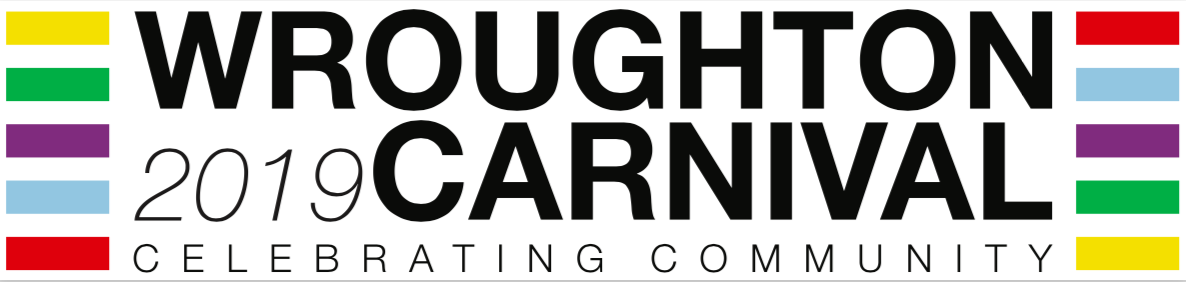 6th JULY 2019 – STALL BOOKING FORM
Stall holders should aim to arrive before 11am on the day of the Carnival (access to the field is available from 8am) and be ready for trading by midday.  Stalls holders will not be able to leave the field until 6pm when the Carnival ends.  If you require further information please email:  jennyp104@gmail.com or Phone: 01793 635299 / 07895 921529PITCH PRICING 
(PLEASE NOTE:  YOU NEED TO PROVIDE YOUR OWN GAZEBO, TABLES AND CHAIRS)Please return the completed form (with payment) to;Wroughton Carnival (Stalls)
104 Perrys Lane, Wroughton, Swindon, SN4 9AJ
Payment can be made by Cheque or online paymentCheques payable to - Wroughton Carnival Online payment to - Sort Code 11-07-72 - Account 11183463 (Halifax Acc) - Please put name in the ref boxAll forms should be returned as soon as possible to guarantee a place
In the event that the Carnival cannot be held on the Weir field due to adverse weather conditions, the stalls will be relocated to an appropriate location. Refunds will only be given if the event does not take place.Name:
Group/Organisation {If a Charity, Registration number to be provided}Description of Stall:
Landline + Mobile Numbers:Email Address:
Contact Details on Carnival Day:Size of PitchClassificationPrice6m x 6m  {wide & deep}Charity {reg number}£15.006m x 6m  {wide & deep}Collecting for a Charity£20.006m x 6m  {wide & deep}Private Trader£20.008m x 6m  {wide & deep}Private Trader – Large *£40.00